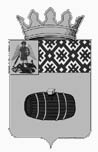 ОБЩЕСТВЕННЫЙ СОВЕТ МУНИЦИПАЛЬНОГО ОБРАЗОВАНИЯ «ВЕЛЬСКИЙ МУНИЦИПАЛЬНЫЙ РАЙОН»165150, Архангельская область, г. Вельск, ул. Советская, д. 52/15, тел/факс: 6-21-82, e-mail: osmovel@yandex.ruРекомендации по итогам заседания Общественного совета муниципального образования «Вельский муниципальный район»29.03.2018 года (14.15 – 14.35 час.) Об организации пассажирских перевозок на территории МО «Вельский муниципальный район»Докладчик: Надежда Анатольевна Некрасова, начальник отдела промышленности, транспорта и связи администрации МО «Вельский муниципальный район».Информацию принять к сведению. Рекомендовать администрации МО «Вельский муниципальный район» держать на контроле вопрос с  субсидированием из областного бюджета межмуниципальных перевозок, вопрос соблюдения графиков движения автобусов, обслуживающих межмуниципальные маршруты. (14.35 – 15.00 час.) О состоянии и планируемых мероприятиях по улучшению материально-технической базы  МАУ ЛОЛ  «Орленок»Докладчик: начальник учреждения Елена Валентиновна Ядрихинская. Администрации МО «Вельский муниципальный район» активизировать работу по оказанию содействия в привлечении средств, в т.ч. предпринимательского сообщества района,  для  улучшения материально – технической базы лагеря «Орленок».Об увековечении памяти Почетного гражданина МО «Вельское» И.В. Дьякова установлением памятной мемориальной доски.Докладчик:  Николай Иванович Веревкин, председатель Общественного совета МО «Вельский муниципальный район». Содокладчик: Торопова Нэлли Михайловна, председатель комиссии по вопросам развития местного самоуправления, безопасности, противодействия коррупции. Ходатайствовать перед администрацией МО «Вельское» о решении вопроса по увековечению памяти Почетного гражданина МО «Вельское»  И.В. Дьякова установлением мемориальной памятной доски. В рамках подготовки к торжественному мероприятию открытия мемориальной памятной доски проработать вопрос благоустройства территории домов 98, 100 по улице Пушкина.По вопросу организации работ по вырубке деревьев на землях сельскохозяйственного назначения рекомендовать заместителю главы МО «Вельский муниципальный район» по вопросам экономики, предпринимательства и сельского хозяйства А.В. Дружинину обратиться с ходатайством к руководству АО «Агрофирма «Вельская»» о наведении порядка при расчистке сельскохозяйственных угодий в местах вырубки деревьев. Председатель Общественного советаМО «Вельский муниципальный район»                                  Н.И. Веревкин